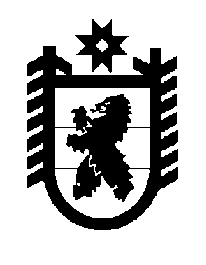 Российская Федерация Республика Карелия    ПРАВИТЕЛЬСТВО РЕСПУБЛИКИ КАРЕЛИЯРАСПОРЯЖЕНИЕот  25 февраля 2015 года № 99р-Пг. Петрозаводск В соответствии со статьей 114 Бюджетного кодекса Российской Федерации и в рамках верхнего предела государственного внутреннего долга Республики Карелия, установленного статьей 1 Закона Республики Карелия от 18 декабря 2014 года № 1851-ЗРК «О бюджете Республики Карелия на 2015 год и на плановый период 2016 и 2017 годов», установить предельные объемы выпуска государственных ценных бумаг Республики Карелия по номинальной стоимости на 2015 год в сумме 3000000 
тыс. рублей и на каждый год планового периода 2016 и 2017 годов в сумме 3000000 тыс. рублей и 3500000 тыс. рублей соответственно.            ГлаваРеспублики  Карелия                                                             А.П. Худилайнен